My Surreal World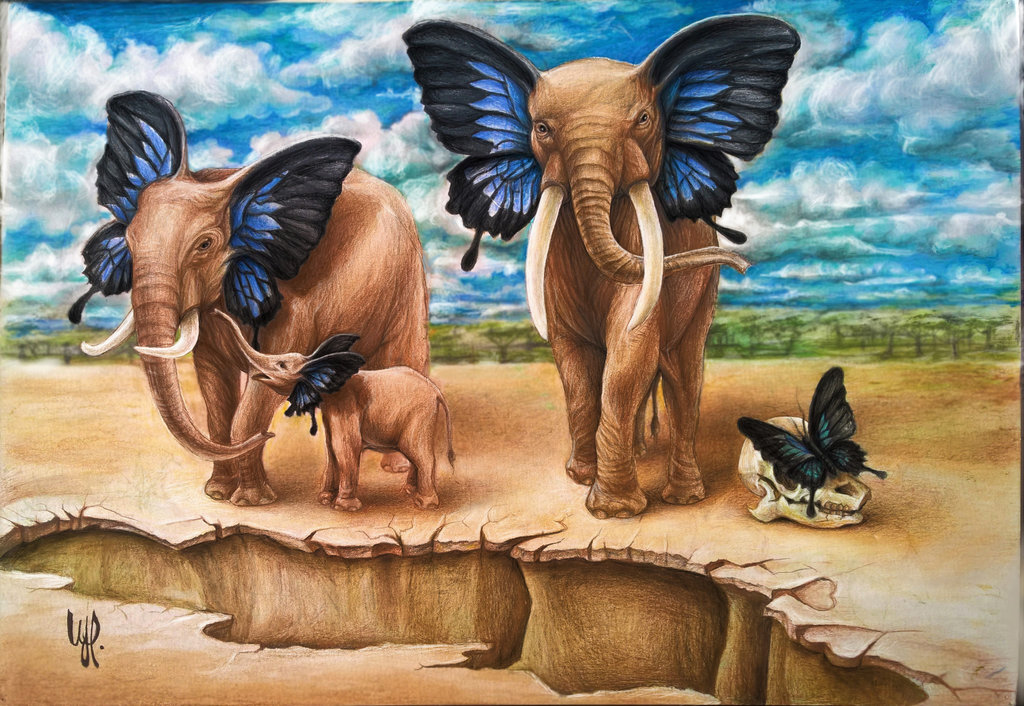 Student Name:Lesson: Surreal WorldStudent Name:Lesson: Surreal WorldStudent Name:Lesson: Surreal WorldStudent Name:Lesson: Surreal WorldStudent Name:Lesson: Surreal WorldStudent Name:Lesson: Surreal WorldCircle the number in pencil that best shows how well you feel that you completed that criterion for the assignment.Circle the number in pencil that best shows how well you feel that you completed that criterion for the assignment.ExcellentGoodAverageNeeds ImprovementCriteria 1 – Project Requirements:   Creates a complete world/idea.    Student created an original piece that is “like a dream that the audience wants to interpret”?  All images original, Idea is original.       At least one hand is incorporated in piece.Criteria 1 – Project Requirements:   Creates a complete world/idea.    Student created an original piece that is “like a dream that the audience wants to interpret”?  All images original, Idea is original.       At least one hand is incorporated in piece.109 – 876 or lessCriteria 2 – Composition:  Highly aesthetic and original.         Purposeful use of composition, angles, lighting, color, and movement.  Excellent use of art elements and principles of organization.Criteria 2 – Composition:  Highly aesthetic and original.         Purposeful use of composition, angles, lighting, color, and movement.  Excellent use of art elements and principles of organization.109 – 876 or lessCriteria 3 – Preliminary Sketches: Student drew at least 4 different hand gestures. Student composed a surreal world sketch incorporating at least one realistic hand drawingCriteria 3 – Preliminary Sketches: Student drew at least 4 different hand gestures. Student composed a surreal world sketch incorporating at least one realistic hand drawing109 – 876 or lessCriteria 4 – Effort: took time to develop idea & complete project? (Didn’t rush.) Criteria 4 – Effort: took time to develop idea & complete project? (Didn’t rush.) 109 – 876 or lessCriteria 5 – Craftsmanship – Neat, clean & complete? Skillful use of the art tools & media?Criteria 5 – Craftsmanship – Neat, clean & complete? Skillful use of the art tools & media?109 – 876 or lessTotal: 50                                                                   /50 pts x 2= Grade:              _____________